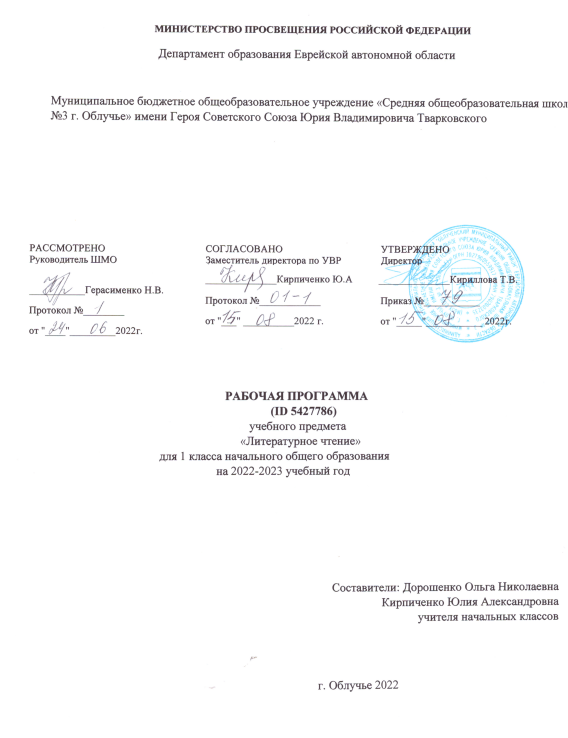 ПОЯСНИТЕЛЬНАЯ ЗАПИСКАРабочая программа учебного предмета «Литературное чтение» для обучающихся 1 класса на уровне начального общего образования составлена на основе Требований к результатам освоения программы начального общего образования Федерального государственного образовательного стандарта начального общего образования (далее — ФГОС НОО), а также ориентирована на целевые приоритеты духовно-нравственного развития, воспитания и социализации обучающихся, сформулированные в Примерной программе воспитания.ОБЩАЯ ХАРАКТЕРИСТИКА УЧЕБНОГО ПРЕДМЕТА "ЛИТЕРАТУРНОЕ ЧТЕНИЕ"«Литературное чтение» — один из ведущих предметов начальной школы, который обеспечивает, наряду с достижением предметных результатов, становление базового умения, необходимого для успешного изучения других предметов и дальнейшего обучения, читательской грамотности и закладывает основы интеллектуального, речевого, эмоционального, духовно-нравственного развития младших школьников. Курс «Литературное чтение» призван ввести ребёнка в мир художественной литературы, обеспечить формирование навыков смыслового чтения, способов и приёмов работы с различными видами текстов и книгой, знакомство с детской литературой и с учётом этого направлен на общее и литературное развитие младшего школьника, реализацию творческих способностей обучающегося, а также на обеспечение преемственности в изучении систематического курса литературы.Содержание учебного предмета «Литературное чтение» раскрывает следующие направления литературного образования младшего школьника: речевая и читательская деятельности, круг чтения, творческая деятельность.В основу отбора произведений положены общедидактические принципы обучения:  соответствие  возрастным  возможностям и особенностям восприятия младшим школьником фольклорных произведений и литературных текстов; представленность в произведениях нравственно-эстетических ценностей, культурных традиций народов России, отдельных произведений выдающихся представителей мировой детской литературы; влияние прослушанного (прочитанного) произведения на эмоционально-эстетическое развитие обучающегося, на совершенствование его творческих способностей. При отборе произведений для слушания и чтения учитывались преемственные связи с дошкольным опытом знакомства с произведениями фольклора, художественными произведениями детской литературы, а также перспективы изучения предмета «Литература» в основной школе. Важным принципом отбора содержания предмета «Литературное чтение» является представленность разных жанров, видов и стилей произведений, обеспечивающих формирование функциональной литературной грамотности младшего школьника, а также возможность достижения метапредметных результатов, способности обучающегося воспринимать различные учебные тексты при изучении других предметов учебного плана начальной школы.Планируемые результаты включают личностные, метапредметные результаты за период обучения, а также предметные достижения младшего школьника за каждый год обучения в начальной школе.Предмет «Литературное чтение» преемственен по отношению к предмету «Литература», который изучается в основной школе.Освоение программы по предмету  «Литературное  чтение» в 1 классе начинается вводным интегрированным курсом «Обучение грамоте» (180 ч.: 100 ч. предмета «Русский язык» и 80 ч. предмета «Литературное чтение»). После периода обучения грамоте начинается раздельное изучение предметов «Русский язык» и «Литературное чтение», на курс «Литературное чтение» в 1 классе отводится не менее 10 учебных недель, суммарно 132 часаЦЕЛИ ИЗУЧЕНИЯ УЧЕБНОГО ПРЕДМЕТА "ЛИТЕРАТУРНОЕ ЧТЕНИЕ"Приоритетная цель обучения литературному чтению — становление грамотного читателя, мотивированного к использованию читательской деятельности как средства самообразования и саморазвития, осознающего роль чтения в успешности обучения и повседневной жизни, эмоционально откликающегося на прослушанное или прочитанное произведение. Приобретённые младшими школьниками знания, полученный опыт решения учебных задач, а также сформированность предметных и универсальных действий в процессе изучения предмета «Литературное чтение» станут фундаментом обучения в основном звене школы, а также будут востребованы в жизни.Достижение заявленной цели определяется особенностями курса литературного чтения и решением следующих задач:формирование у младших школьников положительной мотивации к систематическому чтению и слушанию художественной литературы и произведений устного народного творчества;достижение необходимого для продолжения образования уровня общего речевого развития;осознание значимости художественной литературы и произведений устного народного творчества для всестороннего развития личности человека;первоначальное представление о многообразии жанров художественных произведений и произведений устного народного творчества;овладение элементарными умениями анализа и интерпретации текста, осознанного использования при анализе текста изученных литературных понятий: прозаическая и стихотворная речь; жанровое разнообразие произведений (общее представление о жанрах); устное народное творчество, малые жанры фольклора (считалки, пословицы, поговорки, загадки, фольклорная сказка); басня (мораль, идея, персонажи); литературная сказка, рассказ; автор; литературный герой; образ; характер; тема; идея; заголовок и содержание; композиция; сюжет; эпизод, смысловые части; стихотворение (ритм, рифма); средства художественной выразительности (сравнение, эпитет, олицетворение);овладение техникой смыслового чтения вслух (правильным плавным чтением, позволяющим понимать смысл прочитанного, адекватно воспринимать чтение слушателями).СОДЕРЖАНИЕ УЧЕБНОГО ПРЕДМЕТА Сказка фольклорная (народная) и литературная (авторская). Восприятие текста произведений художественной литературы и устного народного творчества (не менее четырёх произведений). Фольклорная и литературная (авторская) сказка: сходство и различия. Реальность и волшебство в сказке. Событийная сторона сказок: последовательность событий в фольклорной (народной) и литературной (авторской) сказке. Отражение сюжета в иллюстрациях. Герои сказочных произведений. Нравственные ценности и идеи, традиции, быт, культура в русских народных и литературных (авторских) сказках, поступки, отражающие нравственные качества (отношение к природе, людям, предметам).Произведения о детях и для детей. Понятие «тема произведения» (общее представление): чему посвящено, о чём рассказывает. Главная мысль произведения: его основная идея (чему учит? какие качества воспитывает?).  Произведения одной темы, но разных жанров: рассказ, стихотворение, сказка (общее представление на   примере   не   менее   шести   произведений К. Д. Ушинского, Л. Н. Толстого, В. Г. Сутеева, Е. А. Пермяка, В. А. Осеевой, А. Л. Барто, Ю. И. Ермолаева, Р. С. Сефа, С. В. Михалкова, В. Д. Берестова, В. Ю. Драгунского и др.). Характеристика героя произведения, общая оценка поступков. Понимание заголовка произведения, его соотношения с содержанием произведения и его идеей. Осознание нравственно-этических понятий: друг, дружба, забота, труд, взаимопомощь.Произведения о родной природе. Восприятие и самостоятельное чтение поэтических произведений о природе (на примере трёх-четырёх    доступных    произведений    А. С. Пушкина, Ф. И. Тютчева, А. К. Толстого, С. А. Есенина, А. Н. Плещеева, Е. А. Баратынского, И. С. Никитина, Е. Ф. Трутневой, А. Л. Барто, С. Я. Маршака и др.). Тема поэтических произведений: звуки и краски природы, времена года, человек и природа; Родина, природа родного края. Особенности стихотворной речи, сравнение с прозаической: рифма, ритм (практическое ознакомление). Настроение, которое рождает поэтическое произведение. Отражение нравственной идеи в произведении: любовь к Родине, природе родного края. Иллюстрация к произведению как отражение эмоционального отклика на произведение.  Выразительное чтение поэзии. Роль интонации при выразительном чтении. Интонационный рисунок выразительного чтения: ритм, темп, сила голоса.Устное народное творчество — малые фольклорные жанры (не менее шести произведений). Многообразие малых жанров устного народного творчества: потешка, загадка, пословица, их назначение (веселить, потешать, играть, поучать). Особенности разных малых фольклорных жанров. Потешка — игровой народный фольклор. Загадки — средство воспитания живости ума, сообразительности. Пословицы — проявление народной мудрости, средство воспитания понимания жизненных правил.Произведения о братьях наших меньших (трёх-четырёх авторов по выбору). Животные — герои произведений. Цель и назначение произведений о взаимоотношениях человека и животных — воспитание добрых чувств и бережного отношения к животным. Виды текстов: художественный и научно-познавательный, их сравнение. Характеристика героя: описание его внешности, поступки, речь, взаимоотношения с другими героями произведения. Авторское отношение к герою. Осознаниенравственно-этических понятий: любовь и забота о животных.Произведения о маме. Восприятие и самостоятельное чтение разножанровых произведений о маме (не менее одного автора по выбору, на примере доступных произведений Е. А. Благининой, А. Л. Барто, Н. Н. Бромлей, А. В. Митяева, В. Д. Берестова, Э. Э. Мошковской, Г. П. Виеру, Р. С. Сефа и др.). Осознание нравственно-этических понятий: чувство любви как привязанность одного человека к другому (матери к ребёнку, детей к матери, близким), проявление любви и заботы о родных людях.Фольклорные и авторские произведения о чудесах и фантазии (не менее трёх произведений). Способность автора произведения замечать чудесное в каждом жизненном проявлении, необычное в обыкновенных явлениях окружающего мира. Сочетание в произведении реалистических событий с необычными, сказочными, фантастическими.Библиографическая культура (работа с детской книгой). Представление о том, что книга — источник необходимых знаний. Обложка, оглавление, иллюстрации — элементы ориентировки в книге. Умение использовать тематический каталог при выборе книг в библиотеке.ПЛАНИРУЕМЫЕ ОБРАЗОВАТЕЛЬНЫЕ РЕЗУЛЬТАТЫИзучение литературного чтения в 1 классе направлено на достижение обучающимися личностных, метапредметных и предметных результатов освоения учебного предмета.ЛИЧНОСТНЫЕ РЕЗУЛЬТАТЫЛичностные результаты освоения программы предмета «Литературное чтение» достигаются в процессе единства учебной и воспитательной деятельности, обеспечивающей позитивную динамику развития личности младшего школьника, ориентированную на процессы самопознания, саморазвития и самовоспитания. Личностные результаты освоения программы предмета «Литературное чтение» отражают освоение младшими школьниками социально значимых норм и отношений, развитие позитивного отношения обучающихся к общественным, традиционным, социокультурным и духовно-нравственным ценностям, приобретение опыта применения сформированных представлений и отношений на практике.Гражданско-патриотическое воспитание:становление ценностного отношения к своей Родине — России, малой родине, проявление интереса к изучению родного языка, истории и культуре Российской Федерации, понимание естественной связи прошлого и настоящего в культуре общества;осознание своей этнокультурной и российской гражданской идентичности, сопричастности к прошлому, настоящему и будущему своей страны и родного края, проявление уважения к традициям и культуре своего и других народов в процессе восприятия и анализа произведений выдающихся представителей русской литературы и творчества народов России;первоначальные представления о человеке как члене общества, о правах и ответственности, уважении и достоинстве человека, о нравственно-этических нормах поведения и правилах межличностных отношений.Духовно-нравственное воспитание:освоение опыта человеческих взаимоотношений, признаки индивидуальности каждого человека, проявление сопереживания, уважения, любви, доброжелательности и других моральных качеств к родным, близким и чужим людям, независимо от их национальности, социального статуса, вероисповедания;осознание этических понятий, оценка поведения и поступков персонажей художественных произведений в ситуации нравственного выбора;выражение своего видения мира, индивидуальной позиции посредством накопления и систематизации литературных впечатлений, разнообразных по эмоциональной окраске;неприятие любых форм поведения, направленных на причинение физического и морального вреда другим людям Эстетическое воспитание:проявление уважительного отношения и интереса к художественной культуре, к различным видам искусства, восприимчивость к разным видам искусства, традициям и творчеству своего и других народов, готовность выражать своё отношение в разных видах художественной деятельности;приобретение эстетического опыта слушания, чтения и эмоционально-эстетической оценки произведений фольклора и художественной литературы;понимание образного языка художественных произведений, выразительных средств, создающих художественный образ.Физическое воспитание, формирование культуры здоровья эмоционального благополучия:соблюдение правил здорового и безопасного (для себя и других людей) образа жизни в окружающей среде (в том числе информационной);бережное отношение к физическому и психическому здоровью.Трудовое воспитание:осознание ценности труда в жизни человека и общества, ответственное потребление и бережное отношение к результатам труда, навыки участия в различных видах трудовой деятельности, интерес к различным профессиям.Экологическое воспитание:бережное отношение к природе, осознание проблем взаимоотношений человека и животных, отражённых в литературных произведениях;неприятие действий, приносящих ей вред.Ценности научного познания:ориентация в деятельности на первоначальные представления о научной картине мира, понимание важности слова как средства создания словесно-художественного образа, способа выражения мыслей, чувств, идей автора;овладение смысловым чтением для решения различного уровня учебных и жизненных задач;потребность в самостоятельной читательской деятельности, саморазвитии средствами литературы, развитие познавательного интереса, активности, инициативности, любознательности и самостоятельности в познании произведений фольклора и художественной литературы, творчества писателей.МЕТАПРЕДМЕТНЫЕ РЕЗУЛЬТАТЫВ результате изучения предмета «Литературное чтение» в начальной школе у обучающихся будут сформированы познавательные универсальные учебные действия:базовые логические действия:сравнивать произведения по теме, главной мысли (морали), жанру, соотносить произведение и его автора, устанавливать основания для сравнения произведений, устанавливать аналогии;объединять произведения по жанру, авторской принадлежности;определять существенный признак для классификации, классифицировать произведения по темам, жанрам и видам;находить закономерности и противоречия при анализе сюжета (композиции), восстанавливать нарушенную последовательность событий (сюжета), составлять аннотацию, отзыв по предложенному алгоритму;выявлять недостаток информации для решения учебной (практической) задачи на основе предложенного алгоритма;устанавливать причинно-следственные связи в сюжете фольклорного и художественного текста, при составлении плана, пересказе текста, характеристике поступков героев;базовые исследовательские действия:определять разрыв между реальным и желательным состоянием объекта (ситуации) на основе предложенных учителем вопросов;формулировать с помощью учителя цель, планировать изменения объекта, ситуации;сравнивать несколько вариантов решения задачи, выбирать наиболее подходящий (на основе предложенных критериев);проводить по предложенному плану опыт, несложное исследование по установлению  особенностей  объекта  изучения и связей между объектами (часть — целое, причина — следствие);формулировать выводы и подкреплять их доказательствами на основе результатов проведённого наблюдения (опыта, классификации, сравнения, исследования);прогнозировать возможное развитие процессов, событий и их последствия в аналогичных или сходных ситуациях;работа с информацией:выбирать источник получения информации;согласно заданному алгоритму находить в предложенном источнике информацию, представленную в явном виде;распознавать достоверную и недостоверную информацию самостоятельно или на основании предложенного учителем способа её проверки;соблюдать с помощью взрослых (учителей, родителей (законных представителей) правила информационной безопасности при поиске информации в сети Интернет;анализировать и создавать текстовую, видео, графическую, звуковую информацию в соответствии с учебной задачей;самостоятельно создавать схемы, таблицы для представления информации.К концу обучения в начальной школе у обучающегося формируются коммуникативные универсальные учебные действия:общение:воспринимать и формулировать суждения, выражать эмоции в соответствии с целями и условиями общения в знакомой среде;проявлять уважительное отношение к собеседнику, соблюдать правила ведения диалога и дискуссии;признавать возможность существования разных точек зрения;корректно и аргументированно высказывать своё мнение;строить речевое высказывание в соответствии с поставленной задачей;создавать устные и письменные тексты (описание, рассуждение, повествование);готовить небольшие публичные выступления;подбирать иллюстративный материал (рисунки, фото, плакаты) к тексту выступления.К концу обучения в начальной школе у обучающегося формируются регулятивные универсальные учебные действия:самоорганизация:планировать действия по решению учебной задачи для получения результата;выстраивать последовательность выбранных действий;самоконтроль:устанавливать причины успеха/неудач учебной деятельности;корректировать свои учебные действия для преодоления ошибок.Совместная деятельность:формулировать краткосрочные и долгосрочные цели (индивидуальные с учётом участия в коллективных задачах) в стандартной (типовой) ситуации на основе предложенного формата планирования, распределения промежуточных шагов и сроков;принимать цель совместной деятельности, коллективно строить действия по её достижению: распределять роли, договариваться, обсуждать процесс и результат совместной работы;проявлять готовность руководить, выполнять поручения, подчиняться;ответственно выполнять свою часть работы;оценивать свой вклад в общий результат;выполнять совместные проектные задания с опорой на предложенные образцы.ПРЕДМЕТНЫЕ РЕЗУЛЬТАТЫПредметные результаты освоения программы начального общего образования по учебному предмету «Литературное чтение» отражают специфику содержания предметной области, ориентированы на применение знаний, умений и навыков обучающимися в различных учебных ситуациях и жизненных условиях и представлены по годам обучения.К концу обучения в первом классе обучающийся научится:понимать ценность чтения для решения учебных задач и применения в различных жизненных ситуациях: отвечать на вопрос о важности чтения для личного развития, находить в художественных произведениях отражение нравственных ценностей, традиций, быта разных народов;владеть техникой слогового плавного чтения с переходом на чтение целыми словами, читать осознанно вслух целыми словами без пропусков и перестановок букв и слогов доступные для восприятия и небольшие по объёму произведения в темпе не менее 30 слов в минуту (без отметочного оценивания);читать наизусть с соблюдением орфоэпических и пунктуационных норм не менее 2 стихотворений о Родине, о детях, о семье, о родной природе в разные времена года;различать прозаическую (нестихотворную) и стихотворную речь;различать и называть отдельные жанры фольклора (устного народного творчества) и художественной литературы (загадки, пословицы, потешки, сказки (фольклорные и литературные), рассказы, стихотворения);понимать содержание прослушанного/прочитанного произведения: отвечать на вопросы по фактическому содержанию произведения;владеть элементарными умениями анализа текста, прослушанного/прочитанного произведения: определять последовательность событий в произведении, характеризовать поступки (положительные или отрицательные) героя, объяснять значение незнакомого слова с использованием словаря;участвовать в обсуждении прослушанного/прочитанного произведения: отвечать на вопросы о впечатлении от произведения, использовать в беседе изученные литературные понятия (автор, герой, тема, идея, заголовок, содержание произведения), подтверждать свой ответ примерами из текста;пересказывать (устно) содержание произведения с соблюдением последовательности событий, с опорой на предложенные ключевые слова, вопросы, рисунки, предложенный план;читать по ролям с соблюдением норм произношения, расстановки ударения;составлять высказывания по содержанию произведения (не менее 3 предложений) по заданному алгоритму;сочинять небольшие тексты по предложенному началу и др. (не менее 3 предложений);ориентироваться в книге/учебнике по обложке, оглавлению, иллюстрациям;выбирать книги для самостоятельного чтения по совету взрослого и с учётом рекомендательного списка, рассказывать о прочитанной книге по предложенному алгоритму;обращаться к справочной литературе для получения дополнительной информации в соответствии с учебной задачей.Тематическое планированиеПОУРОЧНОЕ ПЛАНИРОВАНИЕУЧЕБНО-МЕТОДИЧЕСКОЕ ОБЕСПЕЧЕНИЕ ОБРАЗОВАТЕЛЬНОГО ПРОЦЕССАОБЯЗАТЕЛЬНЫЕ УЧЕБНЫЕ МАТЕРИАЛЫ ДЛЯ УЧЕНИКАВ. Г. Горецкий, В. А. Кирюшкин, Л. А. Виноградская, М. В. Бойкина «Азбука» в 2 частях. Учебник 1 класс, Акционерное общество «Издательство «Просвещение».Климанова Л.Ф., Горецкий В.Г., Голованова М.В. и другие, Литературное чтение (в 2 частях). Учебник. 1класс. Акционерное общество «Издательство «Просвещение».МЕТОДИЧЕСКИЕ МАТЕРИАЛЫ ДЛЯ УЧИТЕЛЯЛ. Ф. Климанова, В. Г. Горецкий, М. В, Голованова, Литературное чтение. 1 класс: УчебникЦИФРОВЫЕ ОБРАЗОВАТЕЛЬНЫЕ РЕСУРСЫ И РЕСУРСЫ СЕТИ ИНТЕРНЕТhttp://ru.wikipedia.org/ http://arch.rgdb.ru/xmlui/ http://school-collection.edu.ru/УЧЕБНОЕ ОБОРУДОВАНИЕСправочные таблицы, карточки со слогами, схемы звуков, слогов, слов, предложений, предметные картинки.ОБОРУДОВАНИЕ ДЛЯ ПРОВЕДЕНИЯ ЛАБОРАТОРНЫХ, ПРАКТИЧЕСКИХ РАБОТ, ДЕМОНСТРАЦИЙМультимедийный проектор, ноутбук, диски, экран.№ п/пНаименование разделов и тем программыКоличество часовОБУЧЕНИЕ ГРАМОТЕ- 86 часовОБУЧЕНИЕ ГРАМОТЕ- 86 часовОБУЧЕНИЕ ГРАМОТЕ- 86 часовРаздел 1. Развитие речи – 5 часовРаздел 1. Развитие речи – 5 часовРаздел 1. Развитие речи – 5 часов1.1.Понимание текста при его прослушивании и при самостоятельном чтении вслух5Раздел 2. Слово и предложение – 11 часовРаздел 2. Слово и предложение – 11 часовРаздел 2. Слово и предложение – 11 часов2.1.Различение слова и предложения. Работа с предложением: выделение слов, изменение их порядка, распространение предложения.32.2.Различение слова и обозначаемого им предмета. Восприятие слова как объекта изучения, материала для анализа.32.3.Наблюдение над значением слова. Активизация и расширение словарного запаса. Включение словв предложение.32.4.Осознание единства звукового состава слова и его значения2Раздел 3. Чтение. Графика 70 часовРаздел 3. Чтение. Графика 70 часовРаздел 3. Чтение. Графика 70 часов3.1.Формирование навыка слогового чтения (ориентация на букву, обозначающую гласный звук).33.2.Плавное слоговое чтение и чтение целыми словами со скоростью, соответствующей индивидуальному темпу.33.3.Осознанное чтение слов, словосочетаний, предложений. Чтение с интонациями и паузами в соответствии со знаками препинания.33.4.Развитие осознанности и выразительности чтения на материале небольших текстов и стихотворений.23.5.Знакомство с орфоэпическим чтением (при переходе к чтению целыми словами).23.6.Орфографическое чтение (проговаривание) как средство самоконтроля при письме под диктовку и при списывании.33.7.Звук и буква. Буква как знак звука. Различение звука и буквы.33.8.Буквы, обозначающие гласные звуки. Буквы, обозначающие согласные звуки.323.9.Овладение слоговым принципом русской графики.53.10.Буквы гласных как показатель твёрдости — мягкости согласных звуков.33.11.Функции букв, обозначающих гласный звук в открытом слоге: обозначение гласного звука и указание на твёрдость или мягкость предшествующего согласного.33.12.Функции букв е, ё, ю, я.43.13.Мягкий знак как показатель мягкости предшествующего согласного звука в конце слова. Разные способы обозначения буквами звука [й’].13.14.Функция букв ь и ъ.23.15.Знакомство с русским алфавитом как последовательностью букв1СИСТЕМАТИЧЕСКИЙ КУРС – 40 часовСИСТЕМАТИЧЕСКИЙ КУРС – 40 часовСИСТЕМАТИЧЕСКИЙ КУРС – 40 часов1.1.Сказка народная (фольклорная) и литературная (авторская)61.2.Произведения о детях и для детей91.3.Произведения о родной природе61.4.Устное народное творчество — малые фольклорные жанры41.5.Произведения о братьях наших меньших71.6.Произведения о маме31.7.Фольклорные и авторские произведения о чудесах и фантазии41.8.Библиографическая культура (работа с детской книгой)1Резервное время 6 часовИтого – 132 часа№
п/пТема урокаКоличество часов1.Чтение в нашей жизни.12.Речь устная и письменная.13.Пословицы и поговорки об учении.14.Речевой этикет в ситуациях учебного общения: приветствие, прощание, извинение, благодарность, обращение с просьбой.15.Слушание текста, понимание текста при его прослушивании.16.Различение слова и предложения. Работа с предложением: выделение слов, изменение их порядка, распространение предложения.17.Различение слова и обозначаемого им предмета. Восприятие слова как объекта изучения, материала для анализа.18.Наблюдение над значением слова. Активизация и расширение словарного запаса. Включение слов в предложение.19.Осознание единства звукового состава слова и его значения.110.Осознание единства звукового состава слова и его значения. Пословицы о труде и трудолюбии.111.Слог.112.Ударение. Ударный слог.113.Звуки в окружающем мире и в речи.114.Звуки в словах.115.Слог-слияние.116.Повторение и обобщение по теме. Любимые сказки.117.«Азбука» – первая учебная книга».118.Гласный звук [а], буквы А, а.119.Гласный звук [о], буквы О, о.120.Гласный звук [и], буквы И, и.121.Гласный звук [ы], буква ы.122.Гласный звук [у], буквы У, у.123.Согласные звуки [н],[н’], буквы Н, н.124.Согласные звуки [с], [с’], буквы С, с.125.Согласные звуки [к],[к’], буквы К, к.126.Согласные звуки [т], [т’], буквы Т, т.127.Животные и растения в сказках, рассказах и на картинах художников.128.Согласные звуки [л],[л’], буквы Л, л.129.Согласные звуки [р],[р’], буквы Р, р.130.Согласные звуки [в],[в’], буквы В, в.131.Буквы Е, е.132.Буквы Е, е.133.Согласные звуки [п],[п’], буквы П, п.134.Согласные звуки [м], [м’], буквы М, м.135.Чтение слов с новой буквой, предложений икоротких текстов.136.Согласные звуки [з], [з’], буквы З, з.137.Сопоставление слогов и слов с буквами з и с.138.Согласные звуки [б], [б’], буквы Б, б.139.Сопоставление слогов и слов с буквами б и п.140.Чтение предложений с интонацией и паузами в соответствии со знаками препинания.141.Согласные звуки [д],[д’], буквы Д, д.142.Сопоставление слогов и слов с буквами д и т.143.Буквы Я, я.144.Буква я в начале слов и после гласных в середине и на конце слов.145.Чтение слов с новой буквой, предложений и коротких текстов.146.Согласные звуки [г], [г’], буквы Г, г.147.Сопоставление слогов и слов с буквами г и к.148.Мягкий согласный звук [ч’], буквы Ч, ч.149.Чтение слов с новой буквой, предложений и коротких текстов.150.Буква ь – показатель мягкости предшествующих согласных звуков.151.Чтение предложений с интонацией и паузами в соответствии со знаками препинания.152.Твёрдый согласный звук [ж], буквы Ж, ж.153.Сопоставление звуков [ж] и [ш].154.Буквы Ё, ё.155.Буква ё в начале слов и после гласных в середине и на конце слов.156.Звук [й’], буквы Й, й.157.Чтение слов с новой буквой, чтение предложений и коротких текстов.158.Согласные звуки [х], [х’], буквы Х, х.159.Сопоставление звуков [г] — [г’], [к] — [к’], [х] — [х’].160.Чтение слов с новой буквой, предложений и коротких текстов.161.Буквы Ю, ю.162.Буква ю в начале слов и после гласных в середине и на конце слов.163.Твёрдый согласный звук [ц], буквы Ц, ц.164.Выразительное чтение небольших текстов и стихотворений.165.Гласный звук [э], буквы Э, э.166.Звук [э] в начале слов и после гласных.167.В.В. Бианки «Лесная газета».168.Мягкий глухой согласный звук [щ’].169.Буквы Щ, щ.170.Чтение слов с новой буквой, чтение предложений и коротких текстов.171.Согласные звуки [ф],[ф’], буквы Ф, ф.172.Выразительное чтение небольших текстов и стихотворений.173.Мягкий и твёрдый разделительные знаки.174.Русский алфавит.175.Проект «Живая Азбука».176.Как хорошо уметь читать. С.Маршак «Как хорошо уметь читать», В.Берестов «Читалочка».177.Е. Чарушин. «Как мальчик Женя научился говорить букву «р».178.Одна у человека родная мать – одна у него и Родина. К. Д. Ушинский «Наше Отечество».179.История славянской азбуки. В. Крупин «Первоучители словенские».180.История первого русского букваря. В.Крупин «Первый букварь».181.А. С. Пушкин – гордость нашей Родины.182.Рассказы Л. Н. Толстого для детей. 183.Произведения К. Д. Ушинского для детей.184.Стихи К.И. Чуковского «Телефон», «Небылица».185.Рассказы В. В. Бианки о животных. «Первая охота».186.Стихи С. Я. Маршака. «Угомон», «Дважды два».187.Рассказы М. М. Пришвина о природе. «Предмайское утро», «Глоток молока».188.Стихи А. Л. Барто «Помощница», «Зайка», «Игра в слова».189.Стихи С. В. Михалкова «Котята». 190.Весёлые стихи Б. В. Заходера «Два и три». 191.Стихи В. Д. Берестова «Пёсья песня», «Прощание с другом».1.92.Повторение по курсу обучения грамоте. Стихи о весне.193.Знакомство с новым учебником «Литературное чтение». Русские народные сказки.194.Фольклорная и литературная (авторская) сказка: сходство и различия.195.Реальность и волшебство в русской сказке.196.Событийная сторона сказок.197.Нравственные ценности и идеи, традиции, быт, культура в сказках.198.Смысловое чтение народных (фольклорных) и литературных (авторских) сказок.  199.Понятие «тема произведения».1100.Ю. И. Ермолаев «Лучший друг».1101.Р. С. Сеф «Совет».1102.Н. М. Артюхова «Саша-дразнилка».1103.К. Д. Ушинский «Играющие собаки».1104.Л. Н. Толстой «Косточка».1105.В. Г. Сутеев «Чей же гриб?»1106.Сравнение произведений по критериям: фамилия автора, заголовок, тема, жанр, герои.1107.Рассказ о прочитанной книге.1108.Тема поэтических произведений: звуки и краски природы, времена года, человек и природа; Родина, природа родного края.1109.Чтение наизусть стихотворений о родной природе. А. Майков «Весна»; «Ласточка промчалась…», А. Плещеев «Весна» (отрывок), «Травка зеленеет…». 1110.Т. М. Белозёров «Подснежники», С. Я. Маршак «Апрель».1111.Репродукции картин и характеристика зрительных образов.1112.Чтение наизусть стихотворений о родной природе. И. П. Токмакова «Ручей», «Весна».1113.Выразительное чтение стихотворений. С. А.  Есенин «Черёмуха».1114.Промежуточная аттестация в форме тестирования.1115.Малые жанры устного народного творчества. Потешка – игровой народный фольклор.1116.Загадки – средство воспитания живости.1117.Пословицы – проявление народной мудрости.1118.Животные – герои произведений.1119.Взаимоотношения человека и животных в произведениях русских авторов.1120.С. В.  Михалков «Трезор». Р. Сеф «Кто любит собак…».1121.Э. Шим «Жук на ниточке».1122.Характеристика героя. Н. И.  Сладков «Лисица и Ёж». Е. И. Чарушин «Томка».1123.Виды текстов: художественный и научно-познавательный,их сравнение. В. Д. Берестов «Лягушата», В.В.  Бианки «Голубые лягушки».1124.Рассказ о любимом питомце (собаке, кошке) с использованием рисунков.1125.Произведения о любви к своей маме, семье, родным, Родине.1126.Чтение наизусть стихотворений о любви к своей семье, родным, Родине Е. А. Благининой, А.Л. Барто, В.Д.Берестова,Э. Э. Мошковской и др.1127.Чтение наизусть стихотворений о любви к своей семье, родным, Родине Е. А. Благининой, А.Л. Барто, В.Д.Берестова,Э. Э. Мошковской и др.1128.Чтение стихотворных произведений о чудесах и превращении, словесной игре и фантазии.1129.Выразительное чтение стихотворений. К. И. Чуковский «Путаница», И. П. Токмакова «Мы играли в хохотушки», И. М. Пивоварова «Кулинаки-пулинаки».1130.Выразительное чтение стихотворений. Б. В. Заходер «Моя вообразилия», Ю. П. Мориц «Сто фантазий», Ю. Тувим «Чудеса».1131.Английские народные песни и небылицы.1132.Книга – источник необходимых знаний.1